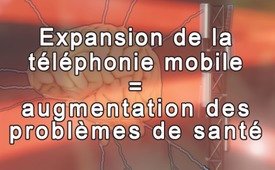 Expansion de la téléphonie mobile = augmentation des problèmes de santé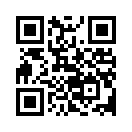 Des études prouvent que les rayonnements de la téléphonie mobile ont des effets néfastes sur la santé. Alors, qu'est-ce que l'expansion prévue de la technologie 5G implique ?

Studien belegen gesundheitliche Beeinträchtigungen durch Mobilfunkstrahlung. Was wird dann der geplante Ausbau der 5G-Technologie mit sich bringen?Expansion de la téléphonie mobile = augmentation des problèmes de santé
Selon le rapport médical de la compagnie d’assurance maladie Barmer, le diagnostic de TDAH a augmenté de 42 % chez les moins de 19 ans entre 2006 et 2011. D’innombrables études prouvent qu’il y a là un lien évident avec le fait que presque tous les foyers utilisent des téléphones sans fil, des téléphones portables et des routeurs Wifi, de sorte que les enfants, en raison du rayonnement constant, sont des « téléphoneurs » passifs ou des « surfeurs Wifi » passifs. Ainsi, par exemple, des expériences sur des souris dont les mères ont été ex-posées au rayonnement d’un téléphone portable ont donné lieu à des troubles du comportement similaires à ceux du TDAH. Le nombre croissant de maladies telles que l’épilepsie, les troubles du système nerveux central, le retard mental, les anomalies sanguines, les troubles du système immunitaire et les troubles neurologiques chez les jeunes de 15 à 19 ans, est également un sujet de préoccupation. Dans une étude sur des rats, Leif Salford a pu démontrer les dommages causés aux cellules nerveuses, après seulement deux heures d’utilisation d’un téléphone portable. L’expansion actuellement prévue de la technologie 5G entraînera une nouvelle augmentation exponentielle de cette exposition aux rayonnements et donc une augmentation exponentielle des problèmes de santé.de gb.Sources:www.salzburg.gv.at/gesundheit_/Documents/infomappe-elektrosmog.pdf| www.rundschau-online.de/ratgeber/gesundheit/-barmer-gek-arztreport-2013-warnung-vor-generation-adhs-5588568 | www.paracelsus.de/magazin/ausgabe/201006/strahlende-zukunftCela pourrait aussi vous intéresser:#5G-TelephonieMobile - Téléphonie mobile - www.kla.tv/5G-TelephonieMobile

#ChangementClimatique - Les mensonges à propos du climat - www.kla.tv/ChangementClimatique

#GerhardWisnewksi-fr - www.kla.tv/GerhardWisnewksi-frKla.TV – Des nouvelles alternatives... libres – indépendantes – non censurées...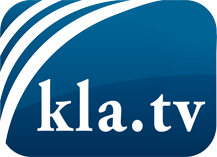 ce que les médias ne devraient pas dissimuler...peu entendu, du peuple pour le peuple...des informations régulières sur www.kla.tv/frÇa vaut la peine de rester avec nous! Vous pouvez vous abonner gratuitement à notre newsletter: www.kla.tv/abo-frAvis de sécurité:Les contre voix sont malheureusement de plus en plus censurées et réprimées. Tant que nous ne nous orientons pas en fonction des intérêts et des idéologies de la système presse, nous devons toujours nous attendre à ce que des prétextes soient recherchés pour bloquer ou supprimer Kla.TV.Alors mettez-vous dès aujourd’hui en réseau en dehors d’internet!
Cliquez ici: www.kla.tv/vernetzung&lang=frLicence:    Licence Creative Commons avec attribution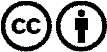 Il est permis de diffuser et d’utiliser notre matériel avec l’attribution! Toutefois, le matériel ne peut pas être utilisé hors contexte.
Cependant pour les institutions financées avec la redevance audio-visuelle, ceci n’est autorisé qu’avec notre accord. Des infractions peuvent entraîner des poursuites.